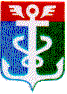 РОССИЙСКАЯ ФЕДЕРАЦИЯПРИМОРСКИЙ КРАЙКОНТРОЛЬНО-СЧЕТНАЯ ПАЛАТА
 НАХОДКИНСКОГО ГОРОДСКОГО ОКРУГА692900 Приморский край, г. Находка, Находкинский пр-т,14тел.(4236) 69-92-89, (4236) 69-21-48 E-mail: ksp@ksp-nakhodka.ruЗАКЛЮЧЕНИЕКонтрольно-счётной палаты Находкинского городского округак проекту решения Думы Находкинского городского округа«О внесении изменений в решение Думы Находкинского городского округа от 15.12.2021 № 989-НПА «О бюджете Находкинского городского округа на 2022 год и плановый период 2023-2024 годов»от 19.05.2022 годаI. Общие положенияЗаключение Контрольно-счётной палаты Находкинского городского округа (далее - КСП НГО) на проект решения Думы Находкинского городского округа           «О внесении изменений в решение Думы Находкинского городского округа от 15.12.2021 №989-НПА «О бюджете Находкинского городского округа на 2022 год и плановый период 2023-2024 годов» (далее – проект решения, проект) подготовлено в соответствии с Бюджетным кодексом Российской Федерации (далее – Бюджетный кодекс, БК РФ), Уставом Находкинского городского округа, решением Думы НГО от 09.08.2017 №1217-НПА «О бюджетном процессе в Находкинском городском округе» (далее – Решение о бюджетном процессе), решением Думы НГО от 30.10.2013              № 264-НПА «О Контрольно-счетной палате Находкинского городского округа» и иными нормативными правовыми актами.  Представленный на экспертизу проект решения подготовлен финансовым управлением администрации НГО и внесён в Контрольно-счётную палату НГО главой Находкинского городского округа                       Т.В. Магинским 16.05.2022г. (распоряжение главы НГО от 13.05.2022 №260-р, сопроводительное письмо от 13.05.2022 исх. №1-31-2605). Согласно п.1 ст.25 Решения о бюджетном процессе в Находкинском городском округе, одновременно с проектом решения Думы Находкинского городского округа о внесении изменений в решение о бюджете Находкинского городского округа на текущий финансовый год и плановый период предоставляются следующие документы и материалы:1) сведения об исполнении бюджета Находкинского городского округа за истекший отчетный период текущего финансового года;2) оценка ожидаемого исполнения бюджета Находкинского городского округа в текущем финансовом году;3) пояснительная записка с обоснованием предлагаемых изменений.Документы, представленные одновременно с проектом решения об изменении местного бюджета, соответствуют перечню форм, утвержденных Решением о бюджетном процессе. Из пояснительной записки, представленной на экспертизу, следует, что проект решения «О внесении изменений в решение Думы Находкинского городского округа от 15.12.2021 № 989-НПА «О бюджете Находкинского городского округа на 2022 год и плановый период 2023-2024 годов» разработан в связи с необходимостью: перераспределения средств бюджета Находкинского городского округа текущего года и планового 2023 года с учётом реально сложившейся ситуации по исполнению бюджета,внесения изменений в программу муниципальных внутренних заимствований Находкинского городского округа на 2022 год и плановый период 2023 и 2024 годов, внесения изменений в текстовую часть решения Думы НГО от 15.12.2021 №989-НПА для приведения в соответствие с действующим законодательством.Изменения, внесённые в показатели местного бюджета на 2022 год, предложенные к утверждению, представлены в таблице 1. Таблица 1тыс. рублейВ соответствии с представленным проектом решения «О внесении изменений в бюджет Находкинского городского округа на 2022 год и плановый период 2023-2024 годов» доходы 2022 года увеличиваются на 1 129,73 тыс. рублей и составят 4 994 030,43 тыс. рублей, расходы также увеличиваются на 1 129,73 тыс. рублей и составят 5 230 074,28 тыс. рублей. Дефицит бюджета остается без изменений. II. Доходы бюджета Находкинского городского округаПредлагаемые к рассмотрению изменения по доходам бюджета Находкинского городского округа на 2022 год представлены в таблице 2. Таблица 2тыс. рублей Сравнительный анализ доходов по группам представлен в таблице 3. Таблица 3тыс. рублейСогласно представленного проекта, объем безвозмездных поступлений в бюджет Находкинского городского округа увеличивается на 1 129,73 тыс. рублей (0,4%) за счет увеличения субвенций на выполнение передаваемых полномочий по социальной поддержке детей, оставшихся без попечения родителей, и лиц, принявших на воспитание в семью детей, оставшихся без попечения родителей.III. Формирование дорожного фондаПервоначально решением Думы НГО от 15.12.2021 №989-НПА «О бюджете Находкинского городского округа на 2022 год и плановый период 2023-2024 годов» объем дорожного фонда на 2022 год определен в размере 584 479,71 тыс. рублей.Решениями Думы НГО от 16.02.2022 №1035-НПА, от 07.04.2022 №1072-НПА, от 27.04.2022 №1073-НПА объем дорожного фонда на 2022 год уменьшился на 140 679,54 тыс. рублей и составил 443 800,17 тыс. рублей.Данными изменениями объем дорожного фонда на 2022 год увеличивается на 223,0 тыс.рублей тыс. рублей (приложение 3 к решению Думы НГО) и составит 444 023,17 тыс.рублей. Изменение размеров дорожного фонда на 2022 год представлено в таблице 4.Таблица 4тыс. рублейIV. Расходы местного бюджетаРасходы на 2022 год внесенным проектом бюджета предусматриваются в размере 5 230 074,28 тыс. рублей с увеличением назначений по отношению к расходам по решению Думы от 27.04.2022 №1073-НПА на 1 129,73 тыс. рублей (или 0,2%) за счёт увеличения расходов на выполнение передаваемых полномочий по социальной поддержке детей, оставшихся без попечения родителей, и лиц, принявших на воспитание в семью детей, оставшихся без попечения родителей.В связи с необходимостью перераспределения средств бюджета НГО с учетом реально сложившейся ситуации по исполнению муниципального бюджета, проектом решения о бюджете предложено внести изменения в расходы 2022 и 2023 годов по разделам, подразделам, целевым статьям и подгруппам видов расходов (приложение 4), по ведомственной структуре расходов бюджета Находкинского городского округа (приложение 5), по муниципальным программам и непрограммным направлениям деятельности (приложение 6).Изменения плановых показателей расходов 2022 года по разделам, подразделам представлены в таблице 5. Таблица 5тыс. рублейПредложенным проектом о внесении изменений в бюджет НГО изменяются показатели пяти разделов из десяти.В бюджете Находкинского городского округа на плановый период 2023 года предлагается произвести перераспределение бюджетных средств в сумме 64 269,40 тыс.рублей в целях обеспечения проведения конкурсных процедур для завершения работ по благоустройству следующих объектов: сквер «Молодежный», сквер «Русь», сквер «Озерный бульвар», в связи с чем изменяются показатели по четырем разделам. Общий объем расходов бюджета на плановый период 2023 года остается без изменений. Изменения расходов бюджета в ведомственной структуре на 2022 в разрезе главных распорядителей бюджетных средств представлены в таблице 6.Таблица 6тыс. рублейИзменения внесены по ГРБС - Управление опеки и попечительства администрации НГО за счет увеличения субвенций на выполнение передаваемых полномочий по социальной поддержке детей, оставшихся без попечения родителей, и лиц, принявших на воспитание в семью детей, оставшихся без попечения родителей.Муниципальные программыБюджет Находкинского городского округа на 2022 год по решению Думы НГО от 27.04.2022 №1073-НПА по расходам на 80,7% (или 4 217 100,70 тыс. рублей) сформирован в структуре муниципальных программ. Изменения бюджетных ассигнований из бюджета Находкинского городского округа на 2022 год по муниципальным программам и непрограммным направлениям деятельности представлены в таблице 7.Таблица 7тыс. рублейИзменения коснулись семи муниципальных программ из двадцати двух. Вносимыми изменениями расходы на финансирование муниципальных программ в 2022 году увеличены на 1 200,00 тыс. рублей и составляют 4 218 300,70 тыс. рублей или 80,7% всех расходов.Расходы по непрограммным мероприятиям снижены на 70,27 тыс. рублей и составляют 1 011 773,58 тыс. рублей или 19,3% всех расходов.В плановом периоде 2023 года изменяется финансирование четырех муниципальным программам. Расходы на реализацию муниципальных программ в целом предлагается увеличить на 8 000,00 тыс.рублей. Доля расходов на финансирование муниципальных программ составит 80,8% (или 3 851 693,83 тыс.рублей). Соответственно на выполнение непрограммных мероприятий расходы снижаются на 8 000,00 тыс.рублей. Доля непрограммных расходов в 2023 году составит 19,2% (или 914 415,96 тыс.рублей бюджетных средств).V.Дефицит бюджета и муниципальный долгДефицит бюджета Находкинского городского округа на 2022 год решением Думы НГО от 27.04.2022 №1073-НПА утвержден в размере 236 043,85 тыс. рублей. В предлагаемом к утверждению проекте изменений в бюджет Находкинского городского округа дефицит бюджета в 2022 году остается без изменений.Доля дефицита бюджета без учета остатков средств на счетах составляет 8,85%, что не превышает установленного статьей 92.1. БК РФ предельного норматива.В программу муниципальных внутренних заимствований вносятся изменения в связи с привлечением бюджетного кредита в размере 50 000,0 тыс.рублей на основании договора от 05.05.2022 года №04/22, заключенного с министерством финансов Приморского края.Объем расходов на обслуживание муниципального долга в 2022 году в предлагаемом проекте не изменяется.На плановый период 2023 года размер дефицита бюджета также остается без изменений и составляет 180 000,00 тыс.рублей. Объем бюджетных назначений на обслуживание муниципального долга снижается на 20 000,00 тыс.рублей и составит 3 300,00 тыс.рублей.VI. Внесение изменений в текстовую часть решения Думы о бюджете Проектом решения Думы Находкинского городского округа «О внесении изменений в решение Думы Находкинского городского округа от 15.12.2021 №989-НПА «О бюджете Находкинского городского округа на 2022 год и плановый период 2023-2024 годов» предлагается внести изменения в текстовую часть решения Думы о бюджете, дополнив статью 7 пунктами 22 и 23 следующего содержания:«22) управляющим организациям Находкинского городского округа в целях возмещения части затрат, связанных с проведением капитального ремонта отдельных элементов общего имущества многоквартирных домов;23) управляющим организациям Находкинского городского округа на возмещение затрат по приобретению специализированной коммунальной техники, необходимой для оказания жилищно-коммунальных услуг населению и благоустройства придомовой территории многоквартирных домов».Указанные изменения вносятся на основании постановления Администрации Приморского края от 30.12.2019 №945-па «Об утверждении государственной программы Приморского края «Обеспечение доступным жильем и качественными услугами жилищно-коммунального хозяйства населения Приморского края» на 2020 - 2027 годы» (далее – Постановление №945-па), предусматривающего предоставление субсидий из краевого бюджета бюджетам муниципальных образований Приморского края на поддержку муниципальных программ по созданию условий для управления многоквартирными домами. Порядок предоставления и расходования указанных субсидий прописан в приложении №33 Постановления №945-па.В соответствии с Порядком субсидии предоставляются бюджетам муниципальных образований по следующим направлениям:по реализации положений пункта 2 части 1 статьи 165 Жилищного кодекса Российской Федерации в части предоставления управляющим организациям, товариществам собственников жилья либо жилищным кооперативам или иным специализированным потребительским кооперативам (далее - УК/ТСЖ) бюджетных средств на капитальный ремонт отдельных элементов общего имущества многоквартирных домов (далее - МКД) по следующим направлениям: ремонт входных групп, оконных блоков и подъездов (далее - ремонт подъездов);по вопросам местного значения: организации в границах муниципального образования электро-, тепло-, газо- и водоснабжения населения, водоотведения, а также благоустройство территории в соответствии с положениями Федерального закона от 6 октября 2003 года N 131-ФЗ "Об общих принципах организации местного самоуправления в Российской Федерации" в части обновления парка специализированной коммунальной техники, включая снегоуборочную технику и средства малой механизации, необходимой для оказания жилищно-коммунальных услуг населению и благоустройства придомовой территории многоквартирных домов (далее - закупка спецтехники).В представленном на рассмотрение проекте решения о бюджете предполагается предоставление субсидий на указанные цели лишь управляющим компаниям, что является коррупциогенным фактором, поскольку приводит к необоснованному ограничению конкуренции, что не может быть принято в представленном виде.Выводы:1. Проект решения Думы Находкинского городского округа «О внесении изменений в решение Думы Находкинского городского округа от 15.12.2021
№ 989-НПА «О бюджете Находкинского городского округа на 2022 год и плановый период 2023-2024 годов» внесён главой Находкинского городского округа                           Т.В. Магинским 16.05.2022г. (вх. от 16.05.2022 №05.2022/228). 2. Документы, представленные одновременно с проектом решения об изменении бюджета НГО, соответствуют перечню форм, утвержденных частью 1 ст.25 Решения Думы НГО «О бюджетном процессе в НГО» от 09.08.2017 № 1217-НПА. 3. Уточнённые доходы местного бюджета на 2022 год составят 4 994 030,43 тыс. рублей с увеличением на 1 129,73 тыс. рублей.Уточнённые расходы составят 5 230 074,28 тыс. рублей также с увеличением на 1 129,73 тыс. рублей. Размер дефицита бюджета не изменяется и составляет 236 043,85 тыс. рублей или 8,85% от собственных средств бюджета без учёта средств по дополнительному нормативу отчислений по НДФЛ и без учёта средств, принимаемых к исполнению за счет уменьшения остатков средств на счетах, что не противоречит ст. 92.1 БК РФ. 4. Объем дорожного фонда на 2022 год увеличивается на 223,00 тыс.рублей и составит 444 023,17 тыс. рублей.5. Расходы на финансирование муниципальных программ в 2022 году увеличиваются на 1 200,00 тыс. рублей и составят 80,7% всех расходов (или 4 218 300,70 тыс.рублей).ЗаключениеВ ходе проверки документов, представленных одновременно с проектом решения Думы Находкинского городского округа «О внесении изменений в решение Думы Находкинского городского округа от 15.12.2021 №989-НПА «О бюджете Находкинского городского округа на 2022 год и плановый период 2023-2024 годов», нарушений действующего бюджетного законодательства не выявлено.Текст дополнения в статью 7 решения Думы НГО от 15.12.2021 №989-НПА содержит коррупциогенный фактор, поскольку приводит к необоснованному ограничению конкуренции и не может быть принят в представленном виде.ПредложениеС учётом вышеизложенного, Контрольно-счётная палата Находкинского городского округа предлагает Думе Находкинского городского округа при рассмотрении проекта решения Думы Находкинского городского округа «О внесении изменений в решение Думы Находкинского городского округа от 15.12.2021                    №989-НПА «О бюджете Находкинского городского округа на 2022 год и плановый период 2023-2024 годов» учесть данное заключение.Председатель Контрольно-счётной палаты  Находкинского городского округа                                                            Р.Р. МахмудовАудитор Контрольно-счётной палаты  Находкинского городского округа                                                            Н.В. КолосюкПоказателиРешение Думы 
от 27.04.2022
№1073-НПАПроект уточнений №4Отклонение            (+,-)                  стб.3-стб.212342022 год2022 год2022 год2022 годДОХОДЫ4 992 900,704 994 030,43+1 129,73РАСХОДЫ5 228 944,555 230 074,28+1 129,73ДЕФИЦИТ-236 043,85-236 043,850,00ПоказателиРешение Думы 
от 27.04.2022
№1073-НПАПроект уточнений №4Отклонение            (+,-)                  стб.3-стб.21234Всего доходов, в том числе:4 992 900,704 994 030,43+1 129,73Собственные (налоговые и неналоговые)2 409 176,002 409 176,000,00Безвозмездные поступления2 583 724,702 584 854,43+1 129,73Группы доходовРешение Думы от 27.04.2022 №1073-НПАПроект           уточнений                №4Отклонение     (+,-)                      стб.3- стб.21234Собственные доходы, в том числе:2 409 176,002 409 176,000,00-Налоговые доходы, в том числе:2 058 860,002 058 860,000,00-Неналоговые доходы, в том числе:350 316,00350 316,000,00Безвозмездные поступления2 583 724,702 584 854,43+1 129,73-Безвозмездные поступления от других бюджетов бюджетной системы РФ, в том числе:2 583 452,642 584 582,37+1 129,73Субсидии от других бюджетов бюджетной системы РФ841 660,64841 660,640,00Субвенции от других бюджетов бюджетной системы РФ1 668 433,001 669 562,73+1 129,73Иные межбюджетные трансферты73 359,0073 359,000,00-Прочие безвозмездные поступления в бюджеты городских округов272,06272,060,00Всего доходов 4 992 900,704 994 030,43+1 129,73№ п/пНаименованиеРешение Думы от 27.04.2022            № 1073-НПАПроект уточнений № 4Отклонение           ( +,-)                    стб.4-стб.3123451Неиспользованный остаток бюджетных ассигнований дорожного фонда на 01.01.2021г.0,000,000,002Прогнозируемые поступления в бюджет НГО всего, в том числе:174 171,29174 394,29+223,002.1.Акцизы на бензин, дизельное топливо, моторные масла, производимые на территории РФ30 470,0030 470,000,002.2.Доходы от аренды земельных участков, гос. собственность на которые не разграничена, а также средства от продажи права на заключение договоров аренды указанных участков143 601,29143 824,29+223,002.3.Гос. пошлина от выдачи специального разрешения на движение по а/дороге транспортного средства, осуществляющего перевозки опасных, тяжеловесных и (или) крупногабаритных грузов100,00100,000,002.4.Штрафы за нарушение правил перевозки тяжеловесных и крупногабаритных грузов0,000,000,002.5.Плата в счет возмещения вреда, причиняемого, а/дорогам от перевозки тяжеловесных грузов0,000,000,003Субсидии из Дорожного фонда ПК269 628,88269 628,880,00Дорожный фонд всего:443 800,17444 023,17+223,00РазделыРешение Думы от 27.04.2022 № 1073-НПАПроект изменений № 4Отклонение            (+/-), стб.3-стб.212340100 Общегосударственные вопросы, в том числе:509 411,61508 111,61-1 300,000102 «Функционирование высшего должностного лица МО» 3 892,273 892,270,000103 «Функционирование законодательных (представительных) органов государственной власти и представительных органов МО32 890,6032 890,600,000104 «Функционирование местных администраций»63 297,1263 297,120,000105 «Судебная система»1 597,081 597,080,000106 «Обеспечение деятельности финансовых, налоговых и таможенных органов и органов финансового (финансово-бюджетного) надзора»44 325,0044 325,000,000107 «Обеспечение проведения выборов и референдумов»15 000,0015 000,000,000111 «Резервные фонды»51 468,5351 468,530,000113 «Другие общегосударственные вопросы»296 941,01295 641,01-1 300,000200 Национальная оборона, в том числе:1301300,000204 «Мобилизационная подготовка экономики» 1301300,000300 Национальная безопасность и правоохранительная деятельность, в том числе:119 151,75119 151,750,000309 «Гражданская оборона»99 351,7599 351,750,000310  «Защита населения и территории от чрезвычайных ситуаций природного и техногенного характера, пожарная безопасность»19 800,0019 800,000,000400 Национальная экономика, в том числе:595 820,05596 638,25+818,200405 «Сельское хозяйство и рыболовство»9 702,989 703,18+0,200408 «Транспорт»3,393,390,000409 «Дорожное хозяйство»443 800,17444 023,17+223,000412 «Другие вопросы в области национальной экономии»142 313,51142 908,51+595,000500 Жилищно-коммунальное хозяйство, в том числе:613 945,08614 326,88+381,800501 «Жилищное хозяйство»33 460,6333 460,630,000502 «Коммунальное хозяйство»65 530,8365 530,830,000503 «Благоустройство»456 039,60456 421,40+381,800505 «Другие вопросы в области жилищно-коммунального хозяйства»58 914,0258 914,020,000700 Образование, в том числе:2 658 350,322 658 450,32+100,000701 «Дошкольное образование»962 310,12959 611,16-2 698,960702 «Общее образование»1 405 305,551 407 504,512 198,960703 «Дополнительное образование детей»226 198,49226 198,490,000705 «Профессиональная подготовка, переподготовка и повышение квалификации»611,00711,00+100,000707 «Молодежная политика и оздоровление детей»17 509,3017 509,300,000709 «Другие вопросы в области образования»46 415,8646 915,86+500,000800 Культура, кинематография и средства массовой информации, в том числе:321 291,16321 291,160,000801 «Культура»287 961,16287 961,160,000804 «Другие вопросы в области культуры, кинематографии, средств массовой информации»33 330,0033 330,000,001000 Социальная политика, в том числе:205 502,17206 631,90+1 129,731001 «Пенсионное обеспечение»12 403,0012 403,000,001003 «Социальное обеспечение населения»20 929,7420 929,740,001004 «Охрана семьи и детства»170 369,43171 499,16+1 129,731006 «Другие вопросы в области социальной политики»1 800,001 800,000,001100 Физическая культура и спорт, в том числе:192 042,41192 042,410,001101 «Физическая культура»143 235,96143 235,960,001102 «Массовый спорт»38 865,3539 015,35+150,001103 «Спорт высших достижений»339,38339,380,001105 «Другие вопросы в области физической культуры и спорта»9 601,729 451,72-150,001300 Обслуживание внутреннего государственного и муниципального долга, в том числе:13 300,0013 300,000,001301 «Процентные платежи по муниципальному долгу»13 300,0013 300,000,00Всего расходов5 228 944,555 230 074,28+1 129,73№ ппГРБСКод ГРБСРешение Думы от 27.04.2022 №1073-НПАПроект изменений № 4Отклонение (+/-),                 стб.5-стб.41234561.Администрация НГО8511 845 867,221 845 867,220,002.Дума НГО85334 608,6034 608,600,003.МКУ «КСП НГО»85416 370,0016 370,000,004.Управление опеки и попечительства администрации НГО85664 673,0565 802,78+1 129,735.МКУ «ЦБ МУК»857441 973,25441 973,250,006.МКУ «ЦЭПиФ МОУ»8742 572 558,132 572 558,130,007.МКУ «ЦОДУ сферы ФК и С»875156 392,79156 392,790,008.МКУ «ДАГиЗ»87755 076,5155 076,510,009.ФУ администрации НГО99241 425,0041 425,000,00Всего5 228 944,555 230 074,28+1 129,73№ п/пНаименованиеЦелевая статьяРешение Думы от 27.04.2022 № 1073-НПАПроект изменений №4Отклонение   (+/-),         стб.5-стб.41234561«Информатизация администрации НГО» на 2018-2023 годы01000000003 530,403 530,400,001.1.мероприятия МП01900000003 530,403 530,400,002«Развитие культуры в НГО» на 2019-2023 годы0200000000436 229,26436 229,260,002.1.мероприятия МП0290000000436 229,26436 229,260,003«Поддержка социально ориентированных некоммерческих организаций НГО» на 2018-2020 годы и на период до 2025 года03000000001 800,001 800,000,003.1.мероприятия МП03900000001 800,001 800,000,004«Развитие образования в НГО на 2020-2024 годы»05000000002 429 204,982 429 204,980,004.1.подпрограмма «Развитие системы дошкольного образования»0510000000918 220,87914 786,06-3 434,814.2.подпрограмма «Развитие системы общего образования»05200000001 269 010,701 270 105,92+1 095,224.3.подпрограмма «Развитие системы дополнительного образования»053000000096 377,0996 377,090,004.4.подпрограмма «Развитие и поддержка педагогических кадров в НГО»054000000020 728,1521 228,15+500,004.5.подпрограмма «Комплексные меры по реализации молодежной политики на территории НГО»05500000004 122,204 122,200,004.6.мероприятия МП0590000000120 745,97122 585,56+1 839,595«Осуществление дорожной деятельности в отношении автомобильных дорог общего пользования местного значения НГО» на 2018-2023 годы0600000000430 842,72432 042,72+1 200,005.1.мероприятия МП0690000000430 842,72432 042,72+1 200,006«Обеспечение доступным жильем жителей НГО на 2015-2017 годы и на период до 2025 года»070000000048 222,9745 745,97-2 477,006.1.подпрограмма «Обеспечение жильем молодых семей НГО»072000000033 765,5233 765,520,006.2.подпрограмма «Обеспечение земельных участков, предоставленных на бесплатной основе гражданам, имеющих трех и более детей, инженерной инфраструктурой»073000000014 457,4511 980,45-2 477,007«Развитие жилищно-коммунального хозяйства и создание комфортной среды на территории НГО» на 2021-2023 гг.0800000000101 398,31101 780,31+382,007.1.мероприятия МП0890000000101 398,31101 780,31+382,008«Защита населения и территории НГО от чрезвычайных ситуаций на 2021-2023 годы»090000000082 589,0082 589,000,008.1.подпрограмма «Пожарная безопасность»09100000004 149,004 149,000,008.2.Подпрограмма «Безопасный город»0920000000325,00325,000,008.3.мероприятия МП099000000078 115,0078 115,000,009«Развитие физической культуры, школьного спорта и массового спорта в НГО» на 2021-2025 годы1000000000182 811,50182 811,500,009.1.мероприятия МП1090000000182 811,50182 811,500,0010«Развитие туризма в НГО» на 2018-2020 годы и на период до 2023 года110000000044 229,8646 324,86+2 095,0010.1.мероприятия МП119000000044 229,8646 324,86+2 095,0011«Развитие малого и среднего предпринимательства на территории НГО» на 2021-2023 годы13000000002 800,002 800,000,0011.1.мероприятия МП13900000002 800,002 800,000,0012«Развитие муниципальной службы в администрации НГО на 2020-2022 годы»16000000001 704,601 704,600,0012.1.мероприятия МП16900000001 704,601 704,600,0013«Противодействие коррупции в НГО на 2020-2022 годы»1900000000164,00164,000,0013.1.мероприятия МП1990000000164,00164,000,0014«Управление муниципальными финансами НГО на 2017-2021 годы»200000000041 265,0041 265,000,0014.1.мероприятия МП209000000041 265,0041 265,000,0015«Формирование современной городской среды НГО» на 2018-2024 годы2100000000316 588,82316 634,28+45,4615.1.Подпрограмма «Благоустройство территорий детских и спортивных площадок НГО на 2019-2024 годы»2110000000270 902,20270 902,200,00152.мероприятия МП219000000045 686,6245 732,08+45,4616«Переселение граждан из аварийного жилищного фонда НГО на 2018-2025 годы»22000000002 672,502 672,500,0016.1.мероприятия МП22900000002 672,202 672,200,0017«Управление муниципальным имуществом НГО на 2020-2022 годы»23000000003 500,003 500,000,0017.1.мероприятия МП23900000003 500,003 500,000,0018«Развитие градостроительной и землеустроительной деятельности в НГО на 2021-2023 годы»2400000002 123,382 123,380,0018.1.мероприятия МП24900000002 123,382 123,380,0019«Благоустройство территорий НГО на 2021-2024 годы»250000000076 202,4676 157,00-45,4619.1.мероприятия МП259000000076 202,4676 157,00-45,4620«Комплексное развитие сельских территорий НГО на 2021-2024 годы»26000000002 545,902 545,900,0020.1.мероприятия МП26900000002 545,902 545,900,0021«Укрепление общественного здоровья населения НГО на 2021-2024 годы»2700000000140,00140,000,0021.1.мероприятия МП2790000000140,00140,000,0022«Поддержка общественных инициатив на территории Находкинского городского округа» на 2022-2026 годы28000000006 535,046 535,040,0022.1.мероприятия МП28900000006 535,046 535,040,00Всего расходов по МП4 217 100,704 218 300,70+1 200,00Непрограммные расходы1 011 843,851 011 773,58-70,27ИТОГО РАСХОДОВ на 2022 год5 228 944,555 230 074,28+1 129,73